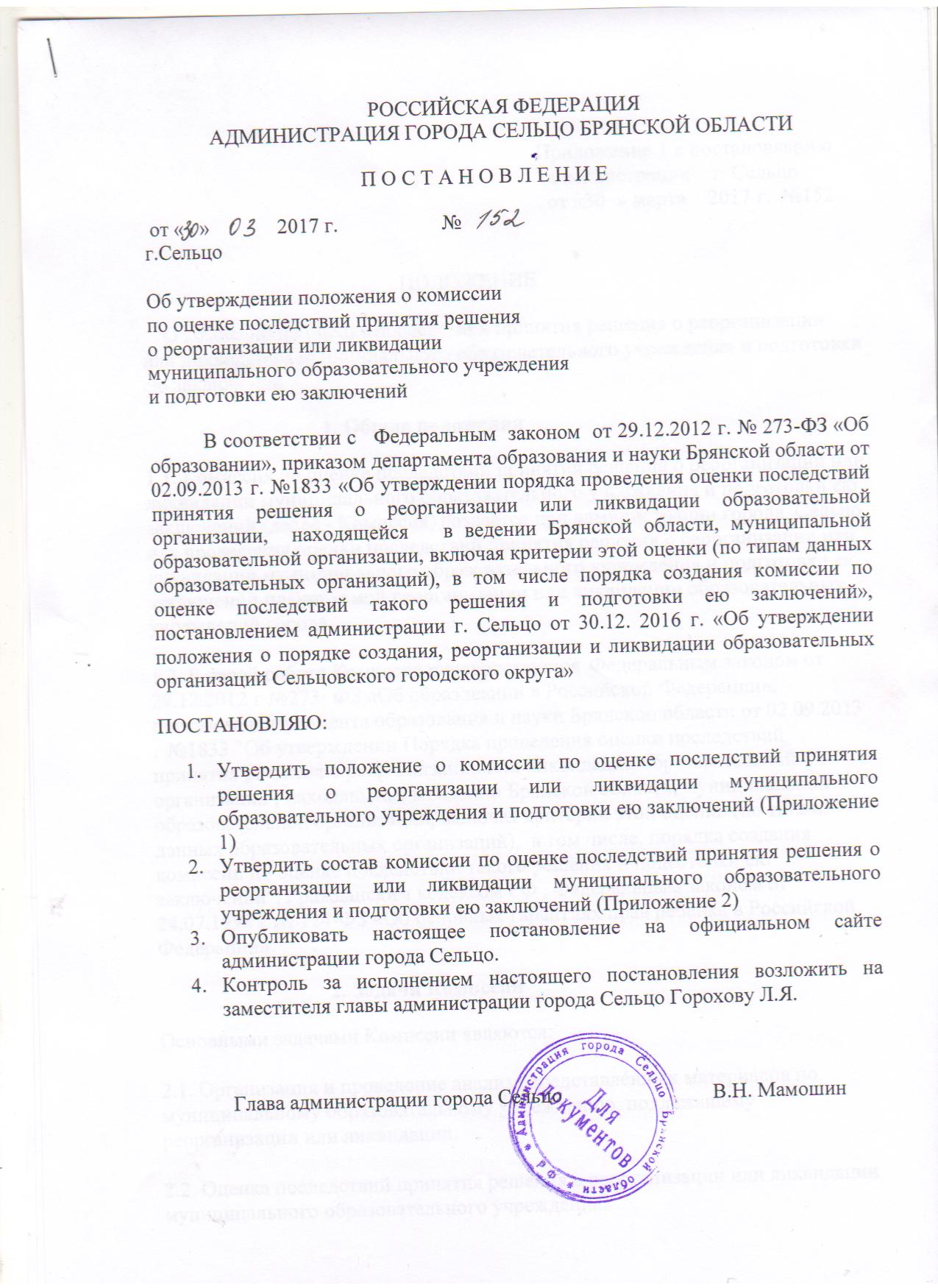                                                              Приложение 1 к постановлению                                                                            администрации    г. Сельцо                                                                            от «30» марта  2017 г.  №152                                                ПОЛОЖЕНИЕ     О комиссии по оценке последствий принятия решения о реорганизации или ликвидации муниципального образовательного учреждения и подготовки  ею заключений                                 1. Общие положения1.1. Комиссия по оценке последствий принятия решения о реорганизации или ликвидации муниципального образовательного учреждения и подготовки ею заключений (далее - Комиссия) создается при администрации города  Сельцо для проведения оценки последствий принятия решения о реорганизации или ликвидации муниципального образовательного учреждения и подготовки ею заключений планируемой реорганизации или ликвидации образовательных учреждений города.

1.2. В своей работе Комиссия руководствуется  Федеральным законом от 29.12.2012 г №273- ФЗ «Об образовании в Российской Федерации»,  приказом департамента образования и науки Брянской области от 02.09.2013 г №1833 "Об утверждении Порядка проведения оценки последствий принятия решения о реорганизации или ликвидации образовательной организации , находящейся в ведении Брянской области, муниципальной образовательной организации, включая критерии этой оценки (по типам данных образовательных организаций),  в том числе, порядка создания  комиссии по оценке последствий такого решения и подготовки ею заключений", Гражданским кодексом РФ , Федеральным законом от 24.07.1998 г № 124-ФЗ «Об основных гарантиях прав ребенка в Российской Федерации».                                2. Задачи КомиссииОсновными задачами Комиссии являются:

2.1. Организация и проведение анализа представленных материалов по муниципальному образовательному учреждению, подлежащему реорганизации или ликвидации.

2.2. Оценка последствий принятия решения о реорганизации или ликвидации муниципального образовательного учреждения.

2.3. Подготовка заключения по каждому муниципальному образовательному учреждению, подлежащему реорганизации или ликвидации.                     3. Права и обязанности Комиссии3.1. Комиссия имеет право:

3.1.1. Вносить рекомендации по проведению реорганизации или ликвидации сети образовательных учреждений.

3.1.2. Запрашивать от муниципальных образовательных учреждений информацию, документы и материалы, необходимые для ее деятельности.

3.1.3. Устанавливать сроки представления запрашиваемых документов, материалов и информации.

3.1.4. Создавать рабочие группы с привлечением экспертов и специалистов.

3.1.5. Принимать заключение о невозможности принятия решения о реорганизации или ликвидации муниципального образовательного учреждения в случае, когда по итогам проведенного анализа установлено невыполнение одного из критериев, определенных положением о порядке создания, реорганизации или ликвидации муниципальной образовательной организации Сельцовского городского округа, включая критерии этой оценки (по типам данных образовательных организаций).

3.1.6. При необходимости в заключении давать оценку о дальнейшей деятельности муниципального образовательного учреждения.

3.2. Комиссия обязана:

3.2.1. Информировать руководителей муниципальных образовательных учреждений и органы, осуществляющие управление в сфере образования, о решениях Комиссии.

3.2.2. Протоколировать заседания Комиссии.

3.2.3. Своевременно готовить необходимую документацию к заседанию Комиссии.                        4. Организация работы Комиссии4.1. В состав Комиссии по оценке последствий принятия решения о реорганизации или ликвидации муниципального образовательного учреждения включаются (по согласованию)  представители департамента образования и науки Брянской области, администрации города Сельцо, представители муниципальных образовательных учреждений, общественных объединений, осуществляющих деятельность в сфере образования, другие заинтересованные лица.

4.2. В своей деятельности комиссия руководствуется принципами законности, равноправия ее членов и гласности. Работа в комиссии осуществляется на безвозмездной основе.

4.3. Комиссию возглавляет председатель, который осуществляет общее руководство деятельностью комиссии, распределяет обязанности и дает поручения членам Комиссии.

4.4. Комиссия работает по плану, утвержденному председателем Комиссии.

4.5. Вопросы, относящиеся к компетенции Комиссии, рассматриваются на ее заседаниях, которые проходят по мере необходимости.

Заседание Комиссии считается правомочным, если на заседании присутствует не менее 2/3 ее членов. Решения Комиссии принимаются большинством голосов. При разделении голосов поровну спорные вопросы решаются председателем Комиссии (особое мнение членов Комиссии отражается в протоколе или прилагается к нему).

4.6. Заседания Комиссии протоколируются. Поступающие на рассмотрение комиссии документы рассматриваются на ее заседании не позднее чем через 30 дней. Протоколы подписываются председателем, секретарем и всеми членами Комиссии.

4.7. В заключении комиссии на основе анализа документов проведения оценки последствий принятия решений указывается возможность (или невозможность) принятия решения о реорганизации или ликвидации муниципального образовательного учреждения.

4.8. Заключения Комиссии размещаются на официальном сайте администрации города  Сельцо.                                                                               Приложение  2 к  постановлению                                                                                администрации    г. Сельцо                                                                            от «  »            2017 г.  №                                                     СОСТАВ    Комиссии  по оценке последствий принятия решения   о реорганизации или      ликвидации  муниципального образовательного учрежденияПредседатель комиссии:Председатель комиссии:1. Л.Я. Горохова- заместитель главы администрации Заместитель председателя комиссии:Заместитель председателя комиссии:2. В.П. Соничева- начальник отдела образованияСекретарь комиссии:3. Л.В. Великая- главный специалист отдела образованияЧлены комиссии:Члены комиссии:4. Е.В. Качур- начальник финансового отдела администрации5. И.Ю. Помогаев- начальник отдела имущественных отношений, строительства. архитектуры, благоустройства и природопользования администрации6. А.Г. Ефремов-  член общественного Совета города7. Т.В. Жоголева - председатель Совета профсоюзов работников образования города 8. Представители муниципального образовательного учреждения, подлежащего реорганизации или ликвидации; представители общественных объединений и иных некоммерческих организаций (по согласованию)8. Представители муниципального образовательного учреждения, подлежащего реорганизации или ликвидации; представители общественных объединений и иных некоммерческих организаций (по согласованию)